                 JULY 2019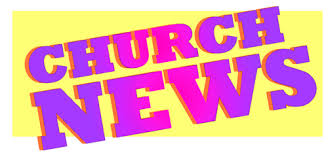 BETHLEHEM-ZION LUTHERAN PARISH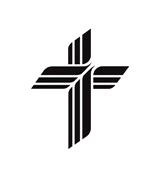 Pastor – Rev. James Norton, (715)514-5478 or cell 1(217)725-2487Bethlehem, Parish Office (715) 877-3249 - E19675 St. Rd. 27, Fall Creek, WI  54742Zion (715) 877-3128 - 1286 S 150th Ave, Fall Creek, WI 54742Web address: www.zion-bethlehem.org    Facebook: Zion-Bethlehem Lutheran Churche-mail – countryc@centurylink.net	Bethlehem Lutheran Church reaching out to our community and to the world with the gospel of Jesus Christ.Zion Lutheran Church seeks to preach and teach God’s word to all people of all ages and           show God’s love through our witness, fellowship and service.Mark Your CalendarWorship Services are held:	Sunday at 9am @ Zion, &                    	           10:30am @ BethlehemCommunion is on the 2nd, 4th, & 5th                                                                                                      	Sundays of the monthUpcoming events:July 11th Zion & Bethlehem Ladies Aid Picnic at Pastor & Sam’s @ 6:30pm.There are no other meetings in July.Pastor will be on vacation July 14th and July 21st.  Pastor Gary Paul will be preaching for us and will handle any needs.  However if you need do to speak to Pastor Norton, feel free to call his cell.A Word from Pastor Norton:OUR LEADERS NEED OUR PRAYERS	Grumbling AND complaining come naturally to all of us.  It’s natural to complain about our local, state and national leaders.  Our children may complain about their teachers.  Church members may complain about how church is run.Complaining about those in positions of authority accomplish nothing.  It may, in fact, bring about more complaining with still no change.  If change is what is needed.  What our authorities need most is our respect, honor and our prayers.  This is God’s will for those who are God’s representatives, put over us for our good.Remember the Apostle Paul’s ENCOURAGEMENT?  Even living under the evil Nero, Paul wrote, “I urge, then, first of all, that requests, prayers, intercession and thanksgiving be made for everyone, for kings and all those in authority, that we may live peaceful and quiet lives in all godliness and holiness” (1 timothy 2:1,2).We should substitute prayer for criticism.  We should ask God to give our leaders wisdom from above and make them good listeners of his word.  The burden of office can weigh heavily on a person.  Paul tells us in Galatians 6:2 to bear one another’s burdens.  We are doing that when we pray for others.Praying for others is actually doing something concrete for the good Lord answers prayer.  So may the good Lord bless us as we go to him in prayer for those in positions of authority, that our lives will be enriched.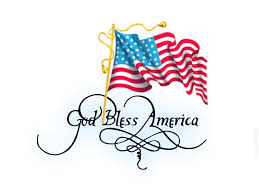 +++++A message from our Seminary Student, Zach Johnson:I apologize for the delay in response to your letter and your generous gift.  This past quarter has been the busiest one yet at Seminary with many projects and papers all stacking up.  I partially believe that it was an effort to test our function as Seminarians and to see if we could handle the stress work of the pastoral office.However, I wish to write to extend my gratitude at your generosity both spiritually and financially.  It is a great burden that has been lifted from me and has helped to close a few gaps this past quarter.  Your prayers are also greatly appreciated as they provide strength that we so desperately need.This summer I will be taking Hebrew class at the Seminary as I begin the second official year of my Seminary career.  I am excited to see what the future holds, and the new opportunities that will be available especially as vicarage will follow after this year.It is truly a blessing to know there are congregations like yours able to graciously support us seminarians.  Thank you all so much!In Christ,   Zach JohnsonZion Lutheran Church            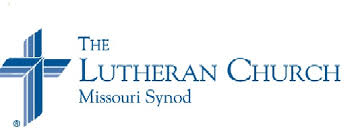 Zion Lutheran Church seeks to preach and teach God’s Word to all people of all ages, and to show God’s love through our witness, fellowship, and service.July 2019 NewsletterThere will not be a Joint Council Meeting this month. However Zion’s council will meet on Thursday, July 11, beginning at 7:00.           August 4th through 8th  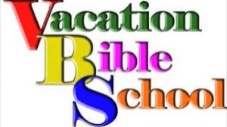 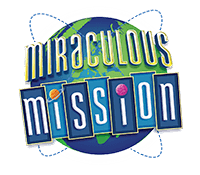 Lift off for an intergalactic adventure with Miraculous Mission: Jesus Saves the World. Explore God's miraculous mission and learn about His plan of salvation from creation to the cross!                                    For God so loved the world that He sent His only Son that whosoever believes in Him should not perish but have eternal life.        John 3:16Vacation Bible School is a fun place to learn about Jesus.  It is for all children, members as well as non-members.  Reach out and invite your neighbors and friends.Vacation Bible School, at Zion, will be held August 4th through August 8th, from 5:30 to 8 pm.  Be sure to get your child registered by July 22.  Also looking for volunteers to help. Contact Deb Prill,   715-464-1002.. 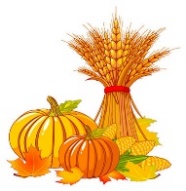 It’s time to start getting ready for our                           Autumn Harvest Dinner, September 29, 2019.  Putting out a call for anyone who has produce for our Produce and Bake Sale could be brought to the church on September 28th or 29th.    May 1 - Zion Ladies Aide and Bible Study met on May 1.  After the pot-luck and Bible study we had a business meeting.  It is decided by the members present, not to serve the coffee hour on the 4th Sunday when the coffee hour resumes in September and throughout the rest of the time.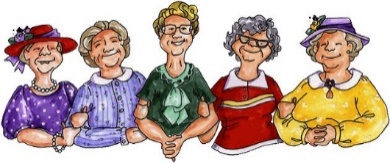 June 3 - Zion Ladies Aid and Bible Study met on June 5, with 4 members present.  After the pot-luck and Bible study, we had our business meeting.  After much discussion, a motion was made not to have a pot-luck anymore, but to start our Bible study at 1pm, and our business meeting as well after the Bible study.  Motion carried.  Motion made and seconded to donate $200 to the VBS program. Motion carried.  There will not be a Bible study in July.  Meeting was adjourned.Council Meeting Highlights     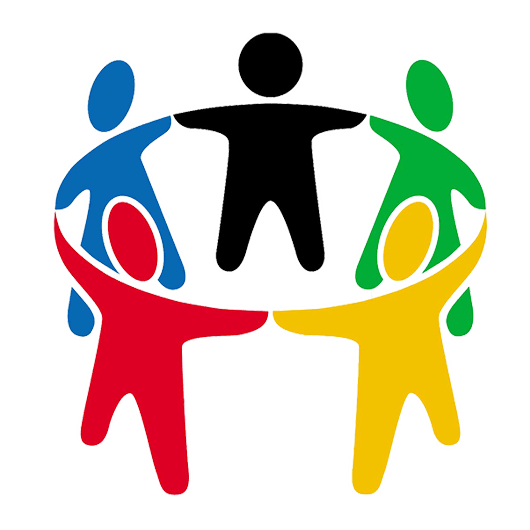                     June 6, 2019President Dave Kiesow called the meeting to order at 7:30 p.m.  There were 11 members present.  Secretary’s Report:  The minutes of the last meeting were read and accepted.  Treasurer’s Report:  The LCEF account that comes due every five years has come due again. It was decided to roll over for another five years.  The treasurer’s report was given and acceptedElder’s Report:  There was an average attendance for May of 48, 3 children, and 41 for communion. Trustee’s Report:  The faucets in the basement bathroom were replaced.  .  Old Business:  It was mentioned that County Rd. K will be finished first and then work will start on County Rd. Q August 1st.  There was discussion and estimates were presented from Senn, Oium, and Monarch for blacktopping and B & D Excavating.  The blacktopping estimates are all for 130 ft. x 80 ft. and all were about $14,000.00.  It was mentioned that 2 ½ inches of blacktop should be fine instead of 3 inches. There is memorial money designated for the parking lot, which must be used for this purpose. . New Business:  It was mentioned that we should also have an estimate for blacktopping the pathway to the basement.  A committee was decided upon for the blacktopping project.  Dave Kiesow will set up meeting with people from the blacktopping companies that we have estimates from.                                                     Our treasurer will get ledgers for all of our church groups.                                                 Debbie Lane has been doing the grass trimming for us.                                                                       For July we will meet at Zion at 7 p.m. on July 11th.  Adjournment:  We closed with The Lord’s Prayer.Secretary, Cheryl Knuth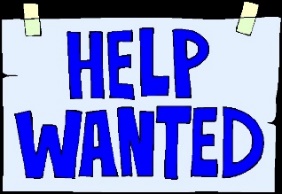 We are in need of someone who would be willing to take the position of Church Council Treasurer.  Please prayerfully consider this position.  Interested parties are asked to speak with Dave Kiesow.  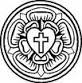 BETHLEHEM HAPPENINGS: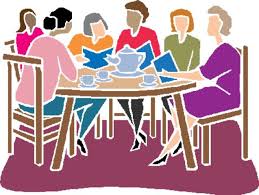 The ladies aid met June 13th at 11am to pack the quilts for shipping.  Thanks to Josie and Jameson Sperber for their great help.  There is a Bible Study “Praying the Psalms,” every Wednesday.  For more information go to LWML.org/Podcast or on your Samsung, Apple.music.The Fall Fest will be October 20th.  In place of a cake walk, they are having baskets.  Start thinking of ideas.Our picnic will be July 11th at 6pm at Pastor and Marilyn’s residence.  All ladies of Zion and Bethlehem and their husbands are invited.  Everyone is to bring a salad or desert.  See you there!Children really enjoyed this year’s Vacation Bible School.  They learned  how Jesus miraculously came to earth and saved us.  Thank you to Pastor, our teachers and everyone who helped make this a wonderful experience for our children to learn about God’s love for us. 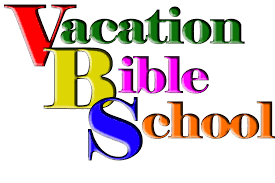 Here are some reminders for our VBS children to have fun with: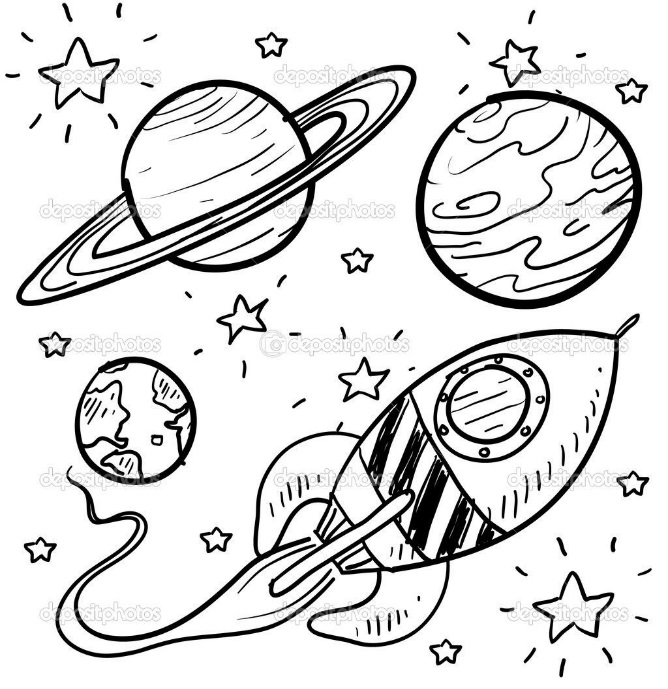 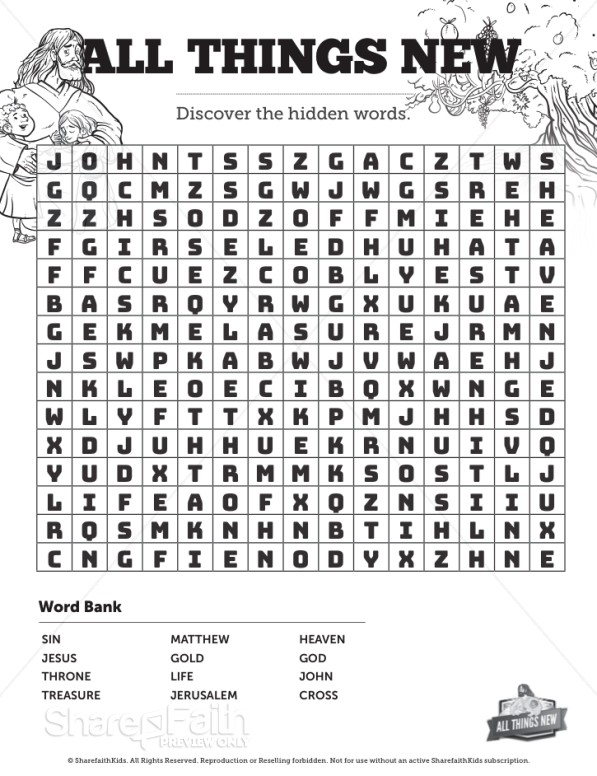  For God so _ _ _ _ _  the world, that he gave His only _ _ _, that whoever _ _ _ _ _ _ _ _in  _ _ _ should not _eris_ but have eternal _ _ _ _ .  John 3:16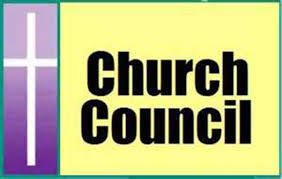 Monthly Council Meeting MinutesJune 6, 2019Trustees Report:1.)  Window Screens Replaced – Sally reported that Piltz Glass & Mirror in Altoona will make the screens that need replacing for a cost of $200 each. Board of Education Report:1.)  VBS – begins Sunday, June 23rd with a potluck lunch following church services.2.)  Clean-up after VBS – for Ben Huth’s wedding which is on Saturday, June 29th. Decorations and supplies from VBS will be stored in one of the classrooms on Thursday night/Friday morning.  Old Business:1.) Parsonage Rental Update – Marv reported on the estimate he received from Osseo Plumbing for the work at the parsonage (Cadott did not respond). He is still waiting to hear back from the assessor. Discussed the water in the basement, and how it has gotten worse over time. Marv will contact American Waterworks for an estimate. He would like to call a Special Voters Meeting in July to present all the information to the congregation.2.)  Confirmation Picture Wall-mounted Installation – Marv shared info on a unit that would cost about $300 that Eugene Neumann and Dale Noel of the Building Committee found. He asked the Council to authorize Carol Sperber and Joan Drehmel of the Building Committee to determine the size and color so the item could be ordered. MOTION (Joan Boyea/Karon Davidson) authorizing Carol Sperber and Joan Drehmel of the Building Committee to choose the size and color of the wall-mounted picture unit so it can be ordered. PASSED, without negative vote.  New Business:1.)  Cleaning Before and After Ben Huth’s Wedding – Anyone willing to help should contact Bud Hadorn. 2.)  Fall Fest 2019 – will be Sunday, October 20th. Discussed ordering raffle tickets, determining top prizes, purchasing a television when it’s on sale, and instead of a cake walk trying a basket raffle instead.3.)  Church’s Holding Tank Ring Replacement – Marv will contact Gibbs Septic to have it replaced as it was damaged by the town’s snow plow. The Lord's Prayer was prayed in closing.																		Joan Drehmel, Secretary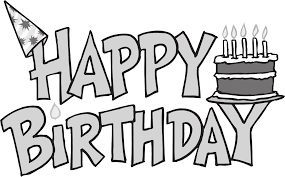 JULY 20197/1           Janet Compeau,  Dakota Hadorn, Tom Woodford		 7/4           Cash Noel						7/5	MaryAnn Koch7/6           Cheryl Knuth					7/7	Caitlyn Berlin7/8	Jenna Bauch					7/11	Scott Lyons				     7/12	Penny Schmidt, Terisa Glenz		           7/14	Marjorie Buchholz			           7/15	Norman Luedtke, John Hakes		           7/16	Liz Green,				           7/17         Randy & Trudy Horlacher, Carol Huff          7/18	Janet Weltzin				     7/20	Lois Sperber, Norman Anderson, Donald Woodford, Sr				                7/21         Cody Luedtke, Miranda Dekan, Alissa Sperber					                 7/22	Sally Weggen7/25	Freda Shong,		7/27	Westen Huth, Jackson Jaenke, Debra Prill, Earl Jaenke  					     7/28	Naomi Sudbrink, 			     	                                                                        7/30	Arvid Huth7/31	Steve Davidson, Melissa McCann		    [Errors or corrections?  Date Missing?  Please notify us.  Thank you.]				  Happy Anniversary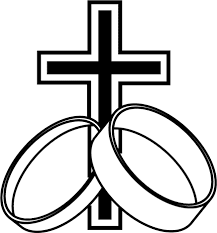 “You’re a wonderful couple, joined by God above.  May your marriage continue in God’s love.”7/7	     Jerome & Marlene Herman				7/13     Raymond & Deborah Peterson7/14         Elvin & Renee Bauch					7/16     Randy & Pamela Luedtke       7/18         Virgil & Barbara Hermann				7/26     Ronald & Linda Wiese7/26         Verle & Roger Green					7/28	 Wayne & Janet Compeau       7/31         Patrick & Linda Glenz 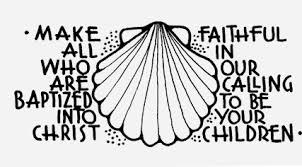  BAPTIZED IN JULY7/1 	 Linda Hermann			7/2	Duane Hermann	7/3	Ken Kiesow	7/5	 Peyton Berlin			7/8	Patrick Glenz , Aaralyn Sachsenmaier7/13     Carter Kaufman			7/16    Jon Dekan7/23	Spencer Pilgrim			7/24	Victoria Marten7/26	Lesa Raether, Marisa Walmsley     7/27	David Knuth, Pamela Luedtke	7/28	Raymond Peterson     	            7/29	Ethan Hermann7/30	Cash NoelBethlehem-Zion Lutheran Parish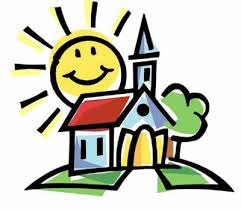 Rev. James Norton    Cell 1(217)725-2487,   Home (715)514-5478Bethlehem Office (715)877-3249  (Office Hours T, W, TH 9-noon)Zion Office  (715)877-3128Facebook:  Zion-Bethlehem Lutheran Church       e-mail – countryc@centurylink.netWeb address: www.zion-bethlehem.orgSUNDAY SERVICES:   ZION 9AM;  BETHLEHEM 10:30AM Elders:  Bethlehem – Steve Davidson;  Zion –Ken KiesowAltar Guild:  Bethlehem – Karon & Steve Davidson;  Zion – Lois & Jerry KolpienJuly 2019	Thank you Lord for the freedom you have given us to be able to worship you!	We’re missing some confirmation pictures at Bethlehem.  The following is a list by year of those who are missing in a picture.  Help us locate these photo’s . . . . .     1932				         1938			         		 1955Maxie Raether		            Beverly Jaenke			Sandra Lee Meuli		Gerald Raether                                 Gary Buchholz			Carol Jane FetterBernard Raether                               Vera Bechtel				Karen Sue Drehmel				             Nancy Orvold			Janice Carol Guse     1933                                                Kenneth Hamman			Lucille Martha RaetherBeulah Raether                                  Gary Hagness			Shirley Mae WieseDennis Jaenke								Jean Ann Lowman				                       1939				Barbara Yvonne Luedtke     1934				  Alice Raether			Jacqueline TurnerArlene Brummond			  Gordon Timm			Rodney John RaetherClifford Raether			  Larrey Drehmel			Walter Fred KnuthClarence Boyea			  Walter Jaenke			James Robert JaenkeRonald Boyea				  Ronald Raether			Donald Jule LuedtkeDuane Boyea									Neil Duane HagedornDale Boyea					1940				Roy Eugene KnitterDelores Wiese			   James Jaenke			Lucille Elaine HenkeLaVern Wiese			   Laurray Kuehel			Lillie Violet GreenJune Knitter				   Janice Guse				Dorathy Ann BakerGail Biegel				   Carol Fetter			Mildren Lucille Dekan					   Rodney Raether			Beverly Jouce Pettis     1935				   Steven Raether			Emma Louise BerlinCarol Raether								Richard Wesley BakerBabara Raether			             1941				Edward Charles WilkenEdwin Brummond			   Shirley Wiese			Betty Lou DrehmelJames Schumacher							Margaret Marguerita Perdelwitz											Gerald Eugene Pettis					             1942				David Herbert Hudson     1936				   Beverly Starck			Milton Herman BerlinClarice Knitter			   Karen Drehmel			Clara Lorraine CarpenterFrederic Raether			   Janice BrummondPhyllis Jaenke			   Janet Brummond		        		  1956Eugene Jaenke								Norman Ardell AyersRobert Boatman				  1954			          	 	  1957 Clifford Buchholz			   Larry Allen Luedtke		Ione Beatrice RaetherJacqueline Hagedorn		   Harry Dean Luedtke		Lester Elvin Drehmel					   Phyllis Barbara Luedtke		Roger Everett Guse     1937				   Gordon Charles Luedtke		James Gerhardt Raether	Cecelia Raether			   Anna Bell Raether			Charles Edward WieseMarlene Cook								Clifford James BerlinMilton Jaenke								Dennis Eugene HenkeLila Brummond								Wyman Ferdinand Huth							2	2001						2013				 2014Beth Ann Fugett				Liz Greene			  Jenna Lee BauchJordan Robert Rouleau			Madeson Harshman		  Shaylee Rose Dekan	Shannon Carol Sonnentag			Matthew Lyons		  Wesley Connor Gerken						Zion Sophia Morris		  Benjamin John Greene          2006					Shari Gerken			  Mason Richard HarshmanCaitlyn Berlin				Josh WeltzinKate Berlin	Danny FugettBo TessmerIf you have one of these missing pictures available, we would like to copy it and return it to you.  Please contact Carol Sperber at 715 289 4872.  If we are not home, please leave us a message along with your phone number.  Thank you.SundayMondayTuesdayWednesdayThursdayFridaySaturday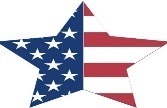 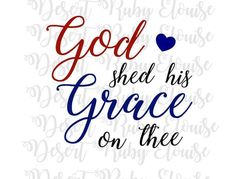 123Pastor @ Augusta Nursing Home 10:30amNo Zion Ladies Aid Meeting4No Council MeetingIndependence Day56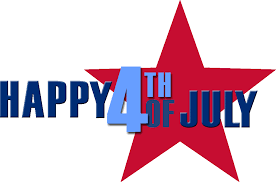 7Acolytes:Zion– AnthonyBeth -Kenzie891011Zion & Bethlehem’s  Ladies Aid Picnic @ Pastor & Sam’s 6:00pm121314 CommunionPastor Gary Paul is preaching today.* Margie Buchholz 90th birthday party!Acolytes:Zion - AdamBeth- Brandon15161718192021Pastor Gary Paulis preaching todayAcolytes:Zion – VictoriaBeth - John22232425262728CommunionAcolytes:Zion- AnthonyBeth-Spencer293031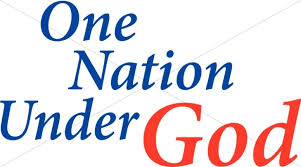 